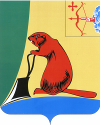 ТУЖИНСКАЯ РАЙОННАЯ ДУМА КИРОВСКОЙ ОБЛАСТИРЕШЕНИЕ23.05.2014                                                                                    № __41/296_____пгт ТужаО внесении измененийв решение Тужинской районной Думы от 09.12.2013 № 35/251 «О бюджете Тужинского муниципального района на 2014 год и плановый период 2015 и 2016 годов(с изменениями от 21.03.2014 № 39/281)В соответствии со статьей 14 Положения о бюджетном процессе муниципального образовании Тужинский муниципальный район, утвержденного решением районной Думы от 12.12.2008 № 36/288 районная Дума РЕШИЛА: 1. Внести в решение Тужинской районной Думы от 09.12.2013 № 35/251 «О бюджете Тужинского муниципального района на 2014 год и плановый период 2015 и 2016 годов» (далее – Решение) следующие изменения:1.1. Пункт 1 изложить в следующей редакции:«1. Утвердить основные характеристики бюджета муниципального района на 2014 год: общий объем доходов бюджета муниципального района в сумме 138 383,1 тыс. рублей;общий объем расходов бюджета муниципального района в сумме 139 153,6 тыс. рублей;дефицит бюджета муниципального района в сумме  770,5 тыс. рублей.1.2. Приложение №6 «Прогнозируемые объемы поступления доходов бюджета муниципального района по налоговым и неналоговым доходам по статьям, по безвозмездным поступлениям по подстатьям классификации доходов бюджетов на 2014 год» к Решению изложить в новой редакции. Прилагается.1.3. Приложение №8 «Распределение  бюджетных ассигнований по разделам и подразделам классификации расходов бюджетов на  2014 год» к Решению изложить в новой редакции. Прилагается.1.4. Приложение №10 «Распределение бюджетных ассигнований по целевым статьям (муниципальным программам Тужинского района и не программным направлениям деятельности), группам видов расходов классификации расходов бюджетов на 2014 год» к Решению изложить в новой редакции. Прилагается.1.5. Приложение №12 «Ведомственная структура расходов бюджета муниципального района на 2014 год» к Решению изложить в новой редакции. Прилагается.1.6. Приложение №14 «Источники финансирования дефицита бюджета муниципального района на 2014 год» к Решению изложить в новой редакции. Прилагается. 1.7. В Приложении №11и №13 направление расходов:«50 38  Субсидии на возмещение части процентной ставки по краткосрочным кредитам (займам) на развитие растениеводства, переработки и реализации продукции растениеводства в рамках подпрограммы «Развитие подотрасли растениеводства, переработки и реализации продукции растениеводства государственной программы развития сельского хозяйства и регулирования рынков сельскохозяйственной продукции, сырья и продовольствия на 2013-2020 годы» изложить в новой редакции следующего содержания: «05 38 Возмещение части процентной ставки по  краткосрочным кредитам (займам) на развитие растениеводства, переработки и реализации продукции растениеводства»;«50 39 Субсидии на возмещение части процентной ставки по инвестиционным кредитам (займам) на развитие растениеводства, переработку и развитие инфраструктуры и логистического обеспечения рынков продукции растениеводства в рамках подпрограммы «Развитие подотрасли растениеводства, переработки и реализации продукции растениеводства государственной программы развития сельского хозяйства и регулирования рынков сельскохозяйственной продукции, сырья и продовольствия на 2013-2020 годы» изложить в новой редакции следующего содержания: «50 39 Возмещение части процентной ставки по инвестиционным кредитам (займам) на развитие растениеводства, переработки и развитие инфраструктуры и логистического обеспечения рынков продукции растениеводства»;«50 47 Субсидии на возмещение части процентной ставки по краткосрочным кредитам (займам) на развитие животноводства в рамках подпрограммы «Развитие подотрасли животноводства в рамках подпрограммы «Развитие подотрасли животноводства, переработки и реализации продукции животноводства» государственной программы развития сельского хозяйства и регулирования рынков сельскохозяйственной продукции, сырья и продовольствия на 2013-2020 годы» изложить в новой редакции следующего содержания: «50 47 Возмещение части процентной ставки по краткосрочным кредитам (займам) на развитие животноводства, переработки и реализации продукции животноводства»;«50 48 Субсидии на возмещение части процентной ставки по инвестиционным кредитам (займам) на развитие животноводства, переработки и развития инфраструктуры и логистического  обеспечения рынков продукции животноводства в рамках подпрограммы «Развитие подотрасли животноводства, переработки и реализации продукции животноводства» государственной программы развития сельского хозяйства и регулирования рынков сельскохозяйственной продукции, сырья и продовольствия на 2013-2020 годы» изложить в новой редакции следующего содержания: «50 48 Возмещение части процентной ставки по инвестиционным кредитам (займам) на развитие  животноводства, переработки и развитие инфраструктуры и логистического обеспечения рынков продукции животноводства»;«50 55 Субсидии на возмещение части процентной ставки по долгосрочным, среднесрочным и краткосрочным  кредитам, взятым малыми формами хозяйствования в рамках подпрограммы «Развитие подотрасли животноводства, переработки и реализации продукции животноводства» государственной программы развития сельского хозяйства и регулирования рынков сельскохозяйственной продукции, сырья и продовольствия на 2013-2020 годы» изложить в новой редакции следующего содержания: «50 55 Возмещение части процентной ставки по долгосрочным, среднесрочным и краткосрочным кредитам, взятым малыми формами хозяйствования»;«51 18 Субвенция на осуществление первичного воинского учета на территориях, где отсутствуют военные комиссариаты в рамках непрограммных расходов федеральных органов исполнительной власти» изложить в новой редакции следующего содержания: «51 18 Осуществление переданных полномочий Российской Федерации по первичному воинскому учету на территориях, где отсутствуют военные комиссариаты».1.8. Дополнить пункт 19  Решения подпунктом 19.6. следующего содержания:«19.6. Межбюджетные трансферты местным  бюджетам, направленных на активизацию работы органов местного самоуправления городских и сельских поселений, городских округов области по введению самообложения граждан, по итогам 2013 года   в сумме 271,35 тыс.рублей.Установить что распределение межбюджетных трансфертов местным  бюджетам, направленных на активизацию работы органов местного самоуправления городских и сельских поселений, городских округов области по введению самообложения граждан, по итогам 2013 года   осуществляется в соответствии с постановлением Правительства Кировской области от 28.04.2014 № 260/287 «О распределении межбюджетных трансфертов местным бюджетам, направленных на активизацию работы органов местного самоуправления городских и сельских поселений, городских округов области по введению самообложения граждан, по итогам 2013 года»Утвердить распределение межбюджетных трансфертов местным  бюджетам, направленных на активизацию работы органов местного самоуправления городских и сельских поселений, городских округов области по введению самообложения граждан, по итогам 2013 года   согласно приложению № 30 к Решению.».2. Настоящее Решение вступает в силу со дня его официального обнародования.    Глава Тужинского района	    Л.А. Трушкова